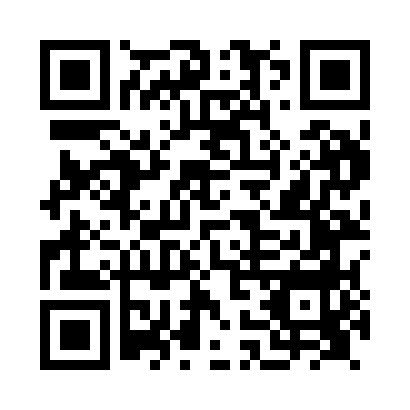 Prayer times for Badcaul, Highland, UKMon 1 Jul 2024 - Wed 31 Jul 2024High Latitude Method: Angle Based RulePrayer Calculation Method: Islamic Society of North AmericaAsar Calculation Method: HanafiPrayer times provided by https://www.salahtimes.comDateDayFajrSunriseDhuhrAsrMaghribIsha1Mon2:554:251:257:1810:2511:552Tue2:564:261:267:1810:2511:553Wed2:564:271:267:1710:2411:554Thu2:574:281:267:1710:2311:545Fri2:584:291:267:1710:2211:546Sat2:584:311:267:1610:2111:547Sun2:594:321:267:1610:2011:538Mon3:004:331:277:1610:1911:539Tue3:004:351:277:1510:1811:5210Wed3:014:361:277:1510:1711:5211Thu3:024:381:277:1410:1611:5112Fri3:034:391:277:1410:1411:5113Sat3:044:411:277:1310:1311:5014Sun3:054:421:277:1210:1211:4915Mon3:054:441:277:1210:1011:4916Tue3:064:461:277:1110:0911:4817Wed3:074:471:287:1010:0711:4718Thu3:084:491:287:0910:0511:4619Fri3:094:511:287:0810:0411:4520Sat3:104:531:287:0810:0211:4521Sun3:114:551:287:0710:0011:4422Mon3:124:561:287:069:5811:4323Tue3:134:581:287:059:5611:4224Wed3:145:001:287:049:5511:4125Thu3:155:021:287:039:5311:4026Fri3:165:041:287:029:5111:3927Sat3:175:061:287:019:4911:3828Sun3:185:081:286:599:4611:3729Mon3:195:101:286:589:4411:3630Tue3:205:121:286:579:4211:3531Wed3:215:141:286:569:4011:34